Об утверждении межведомственной группы по проведению профилактических мероприятий и  контроля за соблюдением установленного порядка выжигания сухой травянистой растительности на землях различных категорий, соблюдением требований пожарной безопасности на земельных участках, граничащих с лесными участками, а также оперативную проверку термических точек, обнаруженных средствами космического мониторинга на территории Мариинско-Посадского муниципального округа Чувашской РеспубликиНа основании Федерального закона от 06 октября 2003 г. № 131-ФЗ «Об общих принципах организации местного самоуправления в Российской Федерации», Федерального закона от 21 декабря 1994 г. № 69-ФЗ «О пожарной безопасности», Федерального закона от 22 июля 2008 г. № 123-ФЗ «Технический регламент о требованиях пожарной безопасности», в соответствии с правилами противопожарного режима в Российской Федерации, утвержденными Постановлением Правительства Российской Федерации от 25 апреля 2012 года № 390, в целях предупреждения и профилактики пожаров на территории Мариинско-Посадского муниципального округа Чувашской Республики, администрация Мариинско-Посадского муниципального округа п о с т а н о в л я е т:Утвердить состав межведомственной группы по проведению профилактических мероприятий и контроля за соблюдением установленного порядка выжигания сухой травянистой растительности на землях различных категорий, соблюдением требований пожарной безопасности на земельных участках, граничащих с лесными участками, а также оперативную проверку термических точек, обнаруженных средствами космического мониторинга на территории Мариинскко-Посадского муниципального округа Чувашской Республики (далее – Межведомственная группа) (приложение №1).Утвердить порядок  работы межведомственной группы по проведению профилактических мероприятий и контроля за соблюдением установленного порядка выжигания сухой травянистой растительности на землях различных категорий, соблюдением требований пожарной безопасности на земельных участках, граничащих с лесными участками, а также оперативную проверку термических точек, обнаруженных средствами космического мониторинга на территории Мариинскко-Посадского муниципального округа Чувашской Республики (приложение №2).3. Рекомендовать Межведомственной группе:- проводить профилактические мероприятия (рейды) на территории Мариинско-Посадского муниципального округа Чувашской Республики с разъяснением причин пожаров и необходимости выполнения требований пожарной безопасности;- организовать оперативный контроль территорий Мариинско-Посадского муниципального округа Чувашской Республики за выжиганием сухой травянистой растительности землях различных категорий, соблюдением требований пожарной безопасности на земельных участках, граничащих с лесными участками, а также оперативная проверка термических точек, обнаруженных средствами космического мониторинга на территории Мариинско-Посадского муниципального округа Чувашской Республики;- принять все необходимые меры по выявлению и пресечению нарушений требований пожарной безопасности в рамках компетенции и в соответствии с требованиями административного законодательства Российской Федерации;- сообщать в пожарную охрану о фактах природных пожаров и выжигании травянистой растительности в целях организации их тушения.4. Контроль за исполнением настоящего постановления оставляю за собой.Глава Мариинско-Посадского муниципального округа                                                                                             В.В. ПетровПриложение №1 к постановлению 
администрации Мариинско-Посадского муниципального округа Чувашской Республики18.01.2023  №  18Состав межведомственной группы по проведению профилактических мероприятий и контроля за соблюдением установленного порядка выжигания сухой травянистой растительности на землях различных категорий, соблюдением требований пожарной безопасности на земельных участках, граничащих с лесными участками, а также оперативную проверку термических точек, обнаруженных средствами космического мониторинга на территории Мариинско-Посадского  муниципального округа Чувашской РеспубликиНачальник сектора мобилизационной подготовки, специальных программ ГО и ЧС администрации Мариинско-Посадского муниципального округа Чувашской Республики;Начальник ОНД и ПР по Мариинско-Посадскому  району УНД и ПР                               Главного управления МЧС России по Чувашской Республике – Чувашии                                (по согласованию);Лесничий по Мариинско-Посадскому Лесничеству КУ «Лесная охрана» Минприроды Чувашии (по согласованию);Начальник земельных и имущественных отношений  администрации Мариинско-Посадского муниципального округа Чувашской Республики;Начальник отдела сельского хозяйства и экологии администрации Мариинско-Посадского муниципального округа Чувашской Республики;Приложение №2  к постановлению 
администрации Мариинско-Посадского муниципального округа Чувашской Республики«от» 13.01.2023 № 18
Порядок работы межведомственной группы по проведению профилактических мероприятий и контроля за соблюдением установленного порядка выжигания сухой травянистой растительности на землях различных категорий, соблюдением требований пожарной безопасности на земельных участках, граничащих с лесными участками, а также оперативную проверку термических точек, обнаруженных средствами космического мониторинга на территории Мариинскко-Посадского муниципального округа Чувашской Республики
Порядок работы межведомственной группы по проведению профилактических мероприятий и контроля за соблюдением установленного порядка выжигания сухой травянистой растительности на землях различных категорий, соблюдением требований пожарной безопасности на земельных участках, граничащих с лесными участками, а также оперативную проверку термических точек, обнаруженных средствами космического мониторинга на территории Мариинскко-Посадского муниципального округа Чувашской Республики разработан в целях организации и осуществления контроля за соблюдением требований Правил противопожарного режима в Российской Федерации, утверждённых Постановлением Правительства Российской Федерации от 25 апреля 2012 г. № 390 (далее – Правила) и Правил пожарной безопасности в лесах, утвержденных постановлением Правительства Российской Федерации от 07 октября 2020 г. № 1614 «Об утверждении Правил пожарной безопасности в лесах» (далее – Правила), а также принятия мер по пресечению нарушений в установленном порядке и утверждается решением комиссии по предупреждению и ликвидации чрезвычайных ситуаций и обеспечению пожарной безопасности Мариинско-Посадского муниципального округа Чувашской Республики.
            Межведомственная группа руководствуется требованиями Правил и принимает во внимание, что:
 	1. 1. Запрещается:
- выжигание сухой травянистой растительности, стерни, пожнивных остатков на землях сельскохозяйственного назначения и землях запаса, разведение костров на полях (использование открытого огня и разведение костров на землях сельскохозяйственного назначения и землях запаса могут производиться при условии соблюдения требований пожарной безопасности, установленных настоящими Правилами, а также нормативными правовыми актами Министерства Российской Федерации по делам гражданской обороны, чрезвычайным ситуациям и ликвидации последствий стихийных бедствий, принятыми по согласованию с Министерством природных ресурсов и экологии Российской Федерации и Министерством сельского хозяйства Российской Федерации);
- выжигать сухую травянистую растительность, разводить костры, сжигать хворост, порубочные остатки и горючие материалы, а также оставлять сухостойные деревья и кустарники в полосах отвода автомобильных дорог, полосах отвода и охранных зонах железных дорог, путепроводов и продуктопроводов;
- использовать противопожарные расстояния между зданиями, сооружениями и строениями для складирования материалов, оборудования и тары, для стоянки транспорта и строительства (установки) зданий и сооружений, для разведения костров и сжигания отходов и тары;
сжигание отходов и тары в местах, находящихся на расстоянии менее 50 метров от объектов;
- на территории поселений и городских округов, а также на расстоянии менее 100 метров от лесных массивов запускать неуправляемые изделия из горючих материалов, принцип подъема которых на высоту основан на нагревании воздуха внутри конструкции с помощью открытого огня;
- использовать территории противопожарных расстояний от объектов и сооружений различного назначения до лесничеств (лесопарков), мест разработки или открытого залегания торфа под строительство различных сооружений и подсобных строений, а также для складирования горючих материалов, мусора, отходов древесных, строительных и других горючих материалов;- производить под мостами выжигание сухой травы, а также сжигание кустарника и другого горючего материала.
         1.2. Выжигание сухой травянистой растительности на земельных участках (за исключением участков, находящихся на торфяных почвах) населенных пунктов, землях промышленности, энергетики, транспорта, связи, радиовещания, телевидения, информатики, землях для обеспечения космической деятельности, землях обороны, безопасности и землях иного специального назначения может производиться в безветренную погоду при условии, что:
а) участок для выжигания сухой травянистой растительности располагается на расстоянии не ближе 50 метров от ближайшего объекта;
б) территория вокруг участка для выжигания сухой травянистой растительности очищена в радиусе 25 - 30 метров от сухостойных деревьев, валежника, порубочных остатков, других горючих материалов и отделена противопожарной минерализованной полосой шириной не менее 1,4 метра;
в) на территории, включающей участок для выжигания сухой травянистой растительности, не действует особый противопожарный режим;
г) лица, участвующие в выжигании сухой травянистой растительности, обеспечены первичными средствами пожаротушения.
        Принятие решения о проведении выжигания сухой травянистой растительности и определение лиц, ответственных за выжигание, осуществляется руководителем организации.
        Выжигание сухой травянистой растительности на земельных участках, непосредственно примыкающих к лесам, осуществляется в соответствии с Правилами пожарной безопасности в лесах, утвержденными постановлением Правительства Российской Федерации от 07 октября 2020 г. № 1614 «Об утверждении Правил пожарной безопасности в лесах». Так, запрещается выжигание хвороста, лесной подстилки, сухой травы и других лесных горючих материалов на земельных участках, непосредственно примыкающих к лесам, защитным и лесным насаждениям и не отделенных противопожарной минерализованной полосой шириной не менее 0,5 метра.
        1. 3. Межведомственная группа ежесуточно выполняет следующие задачи:
- оперативный контроль территорий поселений за выжиганием сухой травянистой растительности;
- принятие мер по выявлению и пресечению нарушений требований пожарной безопасности в рамках компетенции и в соответствии с требованиями административного законодательства РФ;
- сообщение в пожарную охрану о фактах природных пожаров и выжигании травянистой растительности в целях организации их тушения;
- внесение в комиссию по предупреждению и ликвидации чрезвычайных ситуаций и органы местного самоуправления предложений об усилении мер пожарной безопасности.
        Интенсивность и объем проводимых выездов группы определяется исходя из складывающейся оперативной обстановки с пожарами и палами травы на обслуживаемой территории, а также природно-климатических и погодных условий при этом:
         - при регистрации палов травянистой растительности на территории соответствующего муниципального округа выезды группы производятся в безусловном порядке;
         - в зависимости от обстановки может осуществляться работа нескольких межведомственных групп. Выезды межведомственных групп осуществляются на имеющемся в наличии служебном автотранспорте указанных подразделений по согласованию.Чăваш РеспубликинСĕнтĕрвăрри муниципаллă округĕн администрацийĕЙ Ы Ш Ă Н У        №Сĕнтĕрвăрри хули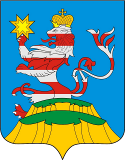 Чувашская РеспубликаАдминистрацияМариинско-Посадскогомуниципального округа П О С Т А Н О В Л Е Н И Е 18.01.2023  №  18г. Мариинский Посад